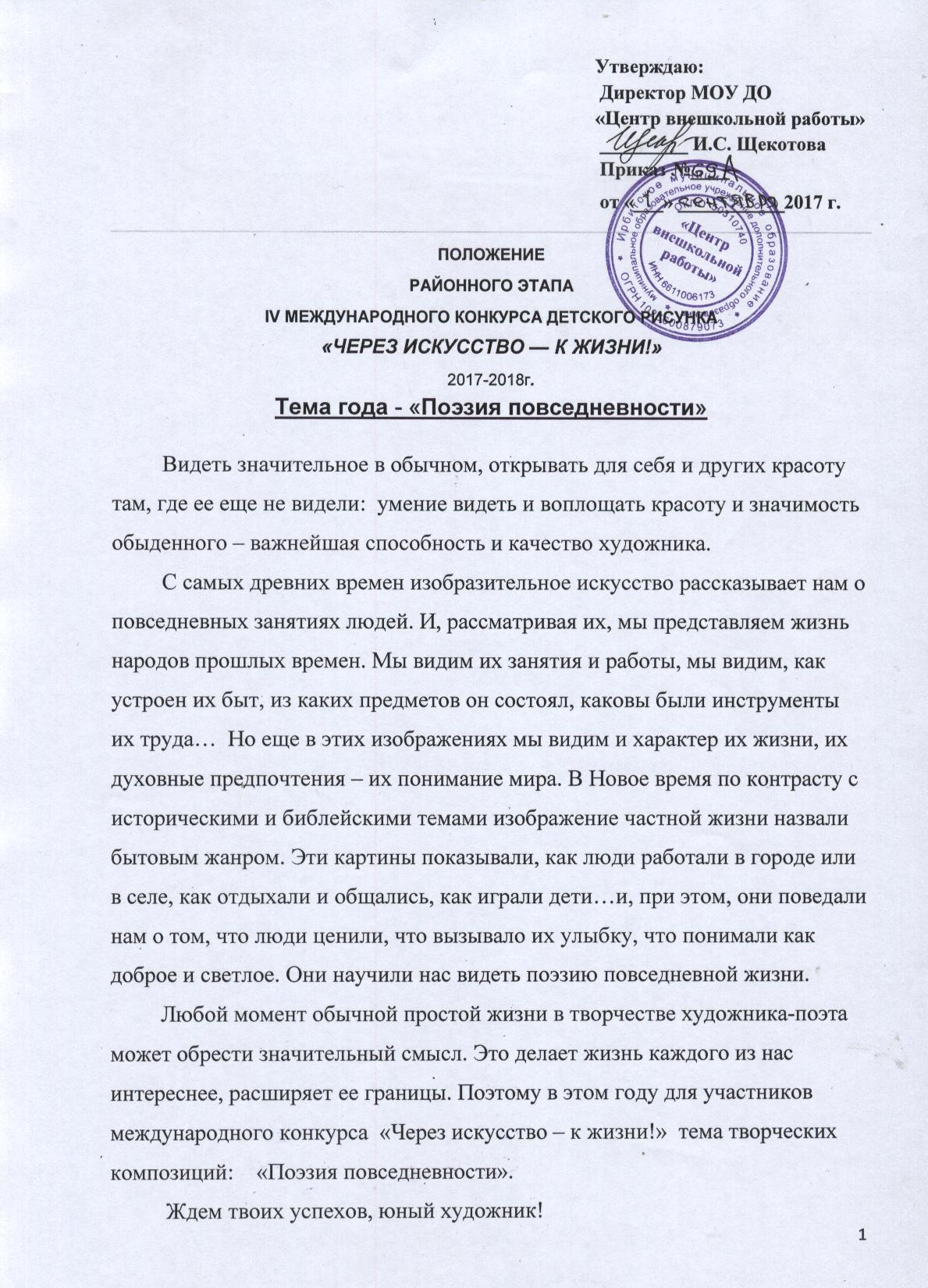 Основные задачи  конкурса:Стимулирование приобщения к искусству как системе эмоционально-ценностных критериев жизнедеятельности (в системе общего образования), развития творческих способностей (креативности) (в системе дополнительного образования), овладения основами образного языка, его грамматическим фундаментом (в системе предпрофессионального образования).Развитие способности наблюдать, анализировать, художественно и поэтически видеть реальную жизнь, уметь выразить ее содержание средствами искусства.Повышение авторитета и роли предмета «Изобразительное искусство» в ОУ.Развитие системы работы с творческими, мотивированными на искусство детьми.Выявление и поддержка профессионально и творчески работающих педагогов – художников.Активизация творческой энергии школьных коллективов и повышение мотивации к социо - культурной деятельности.Создание фонда детских художественных произведений и базы данных одаренных детей.Привлечение деятелей искусства к делу эстетического воспитания подрастающего поколения.Участники КонкурсаВ конкурсе принимают участие школьники Ирбитского МО, с 1 по 11 класса.           Рисунки конкурсантов оцениваются отдельно по четырём возрастным группам:-   7-9 лет, -   10-12 лет, -   13-15 лет, -  16-18 лет.  Номинации Конкурса«Цвет» (лучшая живописная работа).«Линия» (лучшая графическая работа).  Порядок проведения КонкурсаКонкурс проходит в три этапа.Первый этап конкурса:  ШкольныйВторой этап конкурса:  Районный 	 	прием работ  -  до 15  января 2018 г.  по адресу: п.Зайково, ул.Коммунистическая 189, МОУ ДО «Центр внешкольной работы».Третий этап конкурса:  Международный    с  20 января – 10 февраля 2018 г.  Основные требования к конкурсной работе:- образная выразительность;- выраженная способность художественного наблюдения жизни;- оригинальность замысла и мастерство исполнения;- раскрытие содержания темы художественными средствами.Основные критерии:   художественного качества работ учащихся любого возраста и степени обученности являются творческая самостоятельность в раскрытии заданной темы, стилистическая индивидуальность, жизненная наблюдательность и не оторванная от нее фантазия, поэтическое видение окружающего мира. Главным качеством детской работы является ее содержание, в которое органично вплетается отношение автора к тому, что он изображает, т.е. содержание, реализованное в выразительной (художественной) форме. Награждение победителей Конкурса           По решению Жюри определяются победителя и призера конкурса в номинациях: «Цвет» и «Линия» (без присуждения 1, 2, 3 мест).          Оформление конкурсной работыФормат работы А-4.Каждая работа, принимается в сопровождении следующей документации: Заявка по эл.почте: Zaikovocvr@yagdex.ru  (прил.1)Этикетка 5*8 (прикрепленная с обратной стороны рисунка) (Прил.2)        Присылая свою работу на конкурс автор предоставляет право организаторам конкурса на использование своей работы (размещение на Интернет-ресурсах, публикацию в СМИ, представление на выставочных стендах с ссылкой на авторство).          Участники должны соблюдать сроки участия в конкурсе. Организаторы не несут ответственность за технические, организационные и другие причины, помешавшие  доставить работу в МОУ ДО «Центр внешкольной работы», на конкурс в сроки, указанные в настоящем положении.           По всем вопросам обращаться  по тел. 5-21-22 Молокова Галина Николаевна, педагог-организатор  художественной  направленности МОУ ДО «Центр внешкольной работы»Приложение 1.ЗаявкаОУ       _______________________________________  Приложение  2.Этикетка  прикрепляется, на обратной стороне рисунка,   подписано строго печатными буквами по следующей форме:Авторское название работы (не повторяющее общую тему конкурса)Фамилия, имя автора (полностью)Возраст, класс.Образовательное учреждение  Домашний (мобильный) телефон автора.Фамилия, имя, отчество педагога (полностью).Контактные телефоны педагога (мобильный)Работы, подписанные не по форме, рассматриваться комиссией и жюри не будут.№п/пФИ участника (полностью)Возраст (класс)Название работыФИО руководителя (полностью)Контактный тел. руководителя